TEHNISKĀ SPECIFIKĀCIJA Nr. TS 4711.2xx v1Kāpšļi koka balstiem un to rezerves daļasAttēliem ir informatīvs raksturs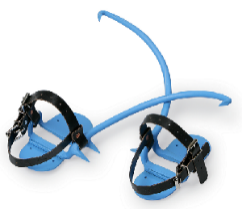 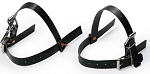 Nr.AprakstsMinimālā tehniskā prasība Piedāvātās preces konkrētais tehniskais aprakstsAvots PiezīmesVispārīgā informācijaVispārīgā informācijaVispārīgā informācijaRažotājs (nosaukums, ražotnes atrašanās vieta)Norādīt informāciju4711.201 Kāpšļi koka balstiem, 11" Tipa apzīmējums 4711.202 Kāpšļi koka balstiem, 14"Tipa apzīmējumsPreces marķēšanai pielietotais EAN  kods, ja precei tāds ir piešķirtsNorādīt vērtībuNorādīt vai, izmantojot EAN kodu, ražotājs piedāvā iespēju saņemt digitālu tehnisko informāciju par preci (tips, ražotājs, tehniskie parametri, lietošanas instrukcija u.c.)Norādīt informācijuTehniskai izvērtēšanai tiks iesniegts katra ražotāja, jebkura nomināla vismaz viens paraugsAtbilstParauga piegādes laiks tehniskajai izvērtēšanai (pēc pieprasījuma), kalendārās dienas (norādīt konkrētu vērtību)≤ 20Preces piegādes termiņš pēc pasūtījuma saskaņošanas, kalendārās dienas (norādīt konkrētu vērtību)≤ 60Preces izgatavošanas datums būs ne vecāks par 3 mēnešiem no preces piegādes datumaAtbilstPreces garantijas termiņš pēc tās piegādes, mēneši24DokumentācijaDokumentācijaDokumentācijaIesniegts preces attēls, kurš atbilst sekojošām prasībām:".jpg" vai ".jpeg" formātā;izšķiršanas spēja ne mazāka par 2Mpix;ir iespēja redzēt visu preci un izlasīt visus uzrakstus, marķējumus uz tās;attēls nav papildināts ar reklāmuAtbilstIesniegta preces tehnisko datu lapa vai cits dokuments, kurā norādīts preces apraksts un tehniskie parametriAtbilst(norādīt atbilstošo)Iesniegta ražotāja tehniskā dokumentācija (specifikācija), testu rezultātu un/vai kvalitātes atbilstības deklarācijas kopijasAtbilst (norādīt atbilstošo)Iesniegta oriģinālā lietošanas instrukcija sekojošā valodāLV vai ENIesniegts apliecinājums, ka Pretendents nodrošinās bezmaksas apmācības par piedāvātās preces periodiskajām pārbaudēm atbilstoši šādām minimālajām prasībām:apmācības notiek latviešu valodā Latvijā Pasūtītāja norādītajā adresē;apmācību programma nodrošināma 1 (viena) mēneša laikā pēc Pasūtītāja atsevišķa pieprasījuma;apmācību programmā ietvertas apmācības par preces periodisko pārbaužu veikšanu un tās brāķēšanu;pēc apmācībām jāizsniedz dokuments, kas apliecina apmācītā darbinieka kompetenci veikt pārbaudes. Dokumenta derīguma termiņš ne mazāk kā 3 (trīs) gadi;paredzamais apmācību skaits – 1 (viena) apmācībaAtbilstIesniegts apliecinājums, ka preces izgatavošanas datums būs ne vecāks par 3 (trim) mēnešiem no preces piegādes datumaAtbilstIesniegts apliecinājums, ka piedāvātais preces garantijas laiks ir 24 (divdesmit četri) mēneši pēc tās piegādesAtbilstTiks iesniegta lietošanas instrukcija pie piegādes sekojošā valodāLVVides nosacījumiVides nosacījumiVides nosacījumiMinimālā darba temperatūra, °C25Maksimālā darba temperatūra, °C+30Tehniskā informācijaTehniskā informācijaTehniskā informācijaKalti sirpjveida kāpšļi ar pīķiem, kas paredzēti darbam gaisvadu līnijas koka balstosAtbilstKāpšļu tvēriens atbilst koka balstu diametru diapazonam, mm (attiecas uz 2.p. minēto kategoriju)150 – 280Kāpšļu tvēriens atbilst koka balstu diametru diapazonam, mm (attiecas uz 3.p. minēto kategoriju)175 – 350Pieļaujamais lietotāja un aprīkojuma kopējais svars, kg130Kāpšļu pāra maksimālais svars, kg (norādīt konkrētu vērtību)≤ 3Ražotāja noteiktais lietošanas derīguma laiks, gadi10KonstrukcijaKonstrukcijaKonstrukcijaKāpšļi izgatavoti no leģēta, termiski apstrādāta tēraudaAtbilstKāpšļu kaltās un metinātās vietas tiek pārbaudītas uz plaisu neesamībuAtbilstKāpšļu pēdas stiprinājuma daļa komplektēta ar nomaināmām, izmērā regulējamām siksnām. Virsējā un aizmugurējā siksna regulējas katra atsevišķiAtbilst4712.001 Papildaprīkojums un rezerves daļas (atbilst 2.p. un 3.p. minēto kategoriju piedāvājumam)4712.001 Papildaprīkojums un rezerves daļas (atbilst 2.p. un 3.p. minēto kategoriju piedāvājumam)4712.001 Papildaprīkojums un rezerves daļas (atbilst 2.p. un 3.p. minēto kategoriju piedāvājumam)4712.001 Papildaprīkojums un rezerves daļas (atbilst 2.p. un 3.p. minēto kategoriju piedāvājumam)Nomaināmas, izmērā regulējamas siksnas. Virsējā un aizmugurējā siksna regulējas katra atsevišķi. Cenas piedāvājums par 1 pāriTipa apzīmējums 